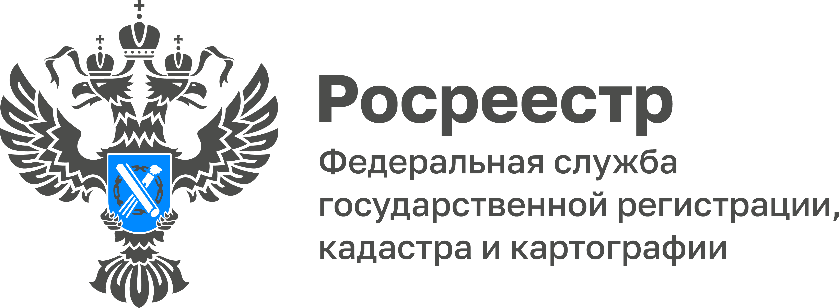 На минувшей неделе 272 туляка оформили ипотеку и 89 купили квартиры по ДДУОбщее количество заявлений на проведение учетно-регистрационных действий, поступивших в Управление Росреестра по Тульской области за период с 27 июня по 3 июля 2022 года, составило 4 739 заявлений, из них в электронном виде было направлено 2 234 заявления (47,14%). На государственный кадастровый учет было подано 727 заявлений, из них в электронном виде – 284 (39%). 3 699 заявлений подано на государственную регистрацию прав, из них 1 864 (50,39%) заявления подано в электронном виде.  Количество поступивших заявлений на государственную регистрацию прав и государственный кадастровый учет составило – 313, из них в электронном виде – 86, что составляет 27,48%.Число поданных заявлений на регистрацию ипотеки за неделю составило 272. Из них 174 (63,97%) – в электронном виде.Также за прошлую неделю в Управление Росреестра по Тульской области поступило на регистрацию 89 договоров долевого участия. При этом число поданных заявлений в электронном виде составило 67 (75,28%).За указанный период было представлено:1 042 заявления на государственный кадастровый учет и (или) государственную регистрацию прав в отношении зданий;2 763 заявления на государственный кадастровый учет и (или) государственную регистрацию прав в отношении земельных участков;5 заявлений на государственный кадастровый учет и (или) государственную регистрацию прав в отношении машино-мест;14 заявлений на государственный кадастровый учет и (или) государственную регистрацию прав в отношении объектов незавершенного строительства;2 544 заявления на государственный кадастровый учет и (или) государственную регистрацию прав в отношении помещений;160 заявлений на государственный кадастровый учет и (или) государственную регистрацию прав в отношении сооружений;За период с 27 июня по 3 июля было поставлено на государственный кадастровый учет 149 объекта недвижимости с назначением «жилое», и 63 объект недвижимости с назначением «нежилое».